АДМИНИСТРАЦИЯ КОНДИНСКОГО РАЙОНА
Ханты-Мансийского автономного округа - Югры
УПРАВЛЕНИЕ ЖИЛИЩНО-КОММУНАЛЬНОГО ХОЗЯЙСТВАПРИКАЗпгт. Междуреченскнй
от 10 апреля 2015 года№ 10О внесении изменений в приказ начальника управления жилищно-коммунального хозяйства от 14 января 2014 года «Об утверждении Положения (Регламента) о контрактной службе управления жилищно-коммунального хозяйства администрации Кондинского районамВ связи с кадровыми изменениями в управлении жилищно-коммунального хозяйства администрации Кондинского районаПРИКАЗЫВАЮ:Читать в новой редакции приложение №1 и приложение №3.Ознакомить состав контрактной службы с внесенными изменениями.Заместителю начальника управления по производству разместить внесенные изменения в приказ (приложение №1 и приложение №3) на официальном сайте администрации Кондинского района Ханты-Мансийского автономного округа - Югры управления жилищно-коммунального хозяйства www.admkonda.ru.Контроль за выполнением приказа оставляю за собой.Начальник управления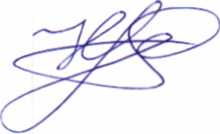 О.И. КарякинС приказом ознакомлены: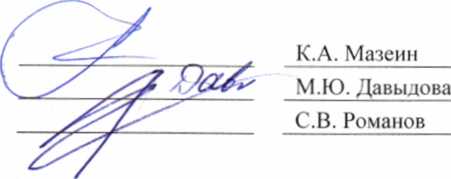 Приложение 1 к приказу начальника управления от 10 апреля 2015 г. №10Состав контрактной службы администрации Кондинского района Ханты-Мансийского автономного округа-Югры Управление жилищно-коммунального хозяйства.Заместитель начальника управления по производству - Мазеин Константин Анатольевич;Начальник производственно-технического отдела - Романов Сергей Васильевич;Заведующий по учету и отчетности - Давыдова Марина Юрьевна.Приложение 3 к приказу начальнику управления от 10 апреля 2015 г. №10Персональная ответственность состава контрактной службы администрацииКондинского района Ханты-Мансийского автономного округа-Югры Управленияжилищно-коммунального хозяйства.Заместитель начальника управлении по производству:Привлекает квалифицированных специалистов, обладающих теоретическими и практическими знаниями и навыками в сфере закупок;Руководитель контрактной службы в целях повышения эффективности работы работников контрактной службы, при формировании организационной структуры определяет должностные обязанности и персональную ответственность работников контрактной службы, распределяя определенные настоящим Положением функциональные обязанности между указанными работниками;Проводит работу по заключению контрактов;Участвует в разработке плана закупок;Организует в случае необходимости на стадии планирования закупок консультации с поставщиками (подрядчиками, исполнителями) и участвует в таких консультациях в целях определения состояния конкурентной среды на соответствующих рынках товаров, работ, услуг, определения наилучших технологий и других решений для обеспечения государственных и муниципальных нужд.Начальник производственно-технического отдела:Организует в случае необходимости на стадии планирования закупок консультации с поставщиками (подрядчиками, исполнителями) и. участвует в таких консультациях в целях определения состояния конкурентной среды на соответствующих рынках товаров, работ, услуг, определения наилучших технологий и других решений для обеспечения государственных и муниципальных нужд;Осуществляет подготовку для размещения в единой информационной системе извещений об осуществлении закупок, документации о закупках и проектов контрактов, подготовку и направление приглашений принять участие в определенииОпределяет и обосновывает начальную (максимальную) цену контракта, цену
          контракта, заключаемого с единственным поставщиком (подрядчиком, исполнителем)
           при формировании плана-графика закупок;Уточняет в рамках обоснования цену контракта и ее обоснование в извещениях об осуществлении закупок, приглашениях принять участие в определении поставщиков (подрядчиков, исполнителей) закрытыми способами, конкурсной документации, документации об аукционе;Уточняет в рамках обоснования цену контракта, заключаемого с единственным поставщиком (подрядчиком, исполнителем);Участвует в разработке плана закупок;Уточняет в рамках обоснования цену контракта и ее обоснование в извещениях (подрядчиков, исполнителей) закрытыми способами, конкурсной документации, документации об аукционе;Уточняет в рамках обоснования цены цену контракта, заключаемого с единственным поставщиком (подрядчиком, исполнителем);Определяет и обосновывает начальную (максимальную) цену контракта, цену*	контракта, заключаемого с единственным поставщиком (подрядчиком, исполнителем)при формировании плана-графика закупок;Заведующий по учету и отчетности:Обосновывает начальную (максимальную) цену контракта;Организовывает оплату поставленного товара, выполненной работы (ее результатов), оказанной услуги, отдельных этапов исполнения контракта;Определяет и обосновывает начальную (максимальную) цену контракта, цену контракта, заключаемого с единственным поставщиком (подрядчиком, исполнителем) при формировании плана-графика закупок;Участвует в разработке плана закупок;Разрабатывает план-график, осуществляют подготовку изменений для внесения в план- 1рафик. размещают в единой информационной системе план-г рафик и внесенные в него изменения;Организует утверждение плана закупок, плана-графика;    3.7. Разрабатывает план закупок, осуществляют подготовку изменений для внесения в план закупок, размещают в единой информационной системе план закупок и внесенные в него изменения.